Meldeschluss ist der 30.06.2017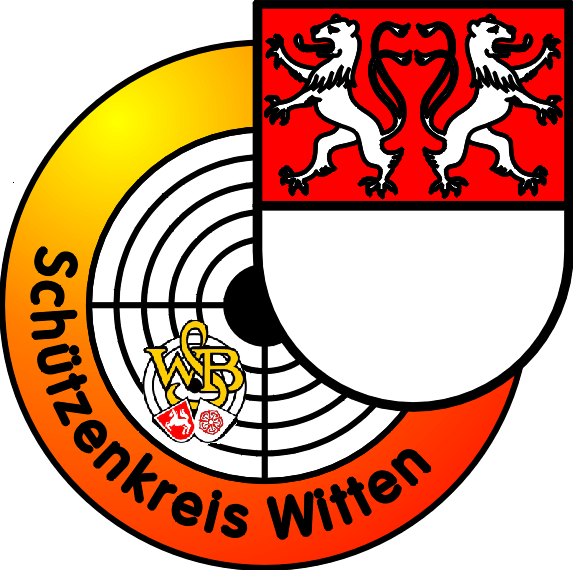 Teilnahmemeldung an dem Rundenwettkämpfen 2017/2018                                  …………….Vereins - Nr.:..........29.......			An den 1.KreissportleiterVerein:................................		         Günter SchlösserSportleiter:……………….		         Vormholzer Ring 86..............................................			58456 WittenMannschaftsführer immer als ersten benennen!!!!Datum:…………                              Unterschrift…………………...DisziplinKlasseSportp.Nr.NameVornameTelefonK/B/L